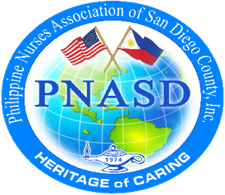 The Philippine Nurses Association of San Diego will hold the election of new officers for 2024-2026 on April 21, 2024, at the general assembly meeting at Sharp Spectrum.The following is the list of Candidates:President-Elect -            Jay LarrosaRecording Secretary -   Melanie CuaresmaTreasurer              -         Fe delos ReyesBoard of Directors Cris Escarilla Dr. Merlie Ramira Perly AguinaldoMaria CamilonVivian SanderlinChona LutapReggie CagampanCece EchonVickie BerbanoErlinda MascardoCrisabel Ramos Voting Requirement: Must be a paid active RN and Retired RN member of PNASD as verified by the Membership Chairman. Membership MUST be verified by the Membership committee thirty (30) days before election day. Members who sign up for new membership or renewal on the day of election will NOT be eligible to vote. Only active RN and retired RN members will be eligible to vote.Absentee ballot will be accepted in person or through email to Chairman. Deadline to receive absentee ballot via email will be on April 20, 2024, at 11:59 pmYour vote is important to effect a change in the PNASD Organization. Thank you